Nutrition_Volume 3Lesson #2: Fuel Up With Whole, Close To The Source FoodsCommon Core Standards (CCS) & Next Generation Science Standards (NGSS)______________________________________________________________________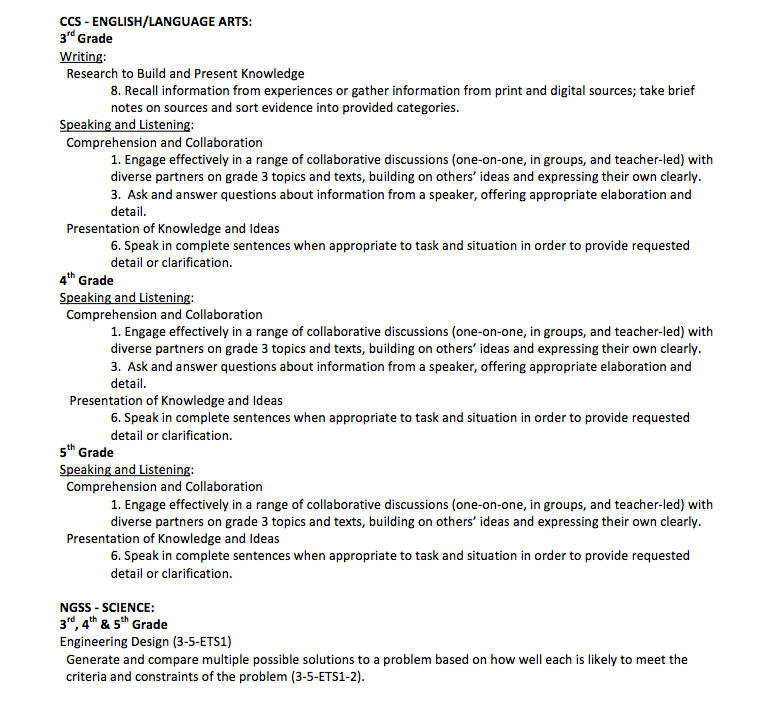 